           PHILIPPINES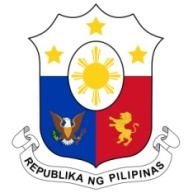 HUMAN RIGHTS COUNCIL41st Session of the Working Group on the Universal Periodic Review08 November 2022, Palais des Nations, Geneva, SwitzerlandREVIEW OF FINLANDThank you, Chair.The Philippines notes the adoption in December 2021 of the Government Report Human Rights Policy and welcomes the emphasis on women, gender minorities, and indigenous peoples as well as environmental sustainability.The Philippines likewise welcomes the creation of the Special Rapporteur on Violence Against Women and recommends strengthened efforts to prevent and combat the persisting problem of violence against women and girls by facilitating access to effective remedies especially by victims in rural areas. The Philippines notes with concern reported incidents of ethnic profiling, hate speech and hate crimes against minority groups, including migrants, and the practice of detaining unaccompanied minor asylum seekers. While acknowledging Finland’s commitment to address these issues, we recommend the effective implementation of relevant laws and strategies that promote non-discrimination and better integration of migrants into Finnish society, and echo the recommendation of the Human Rights Committee to consider a general ban on the detention of minors.The Philippines also wishes to reiterate its recommendation to ratify the International Convention on the Protection of the Rights of all Migrant Workers and Members of their Families. Thank you, Chair. END